NOTES: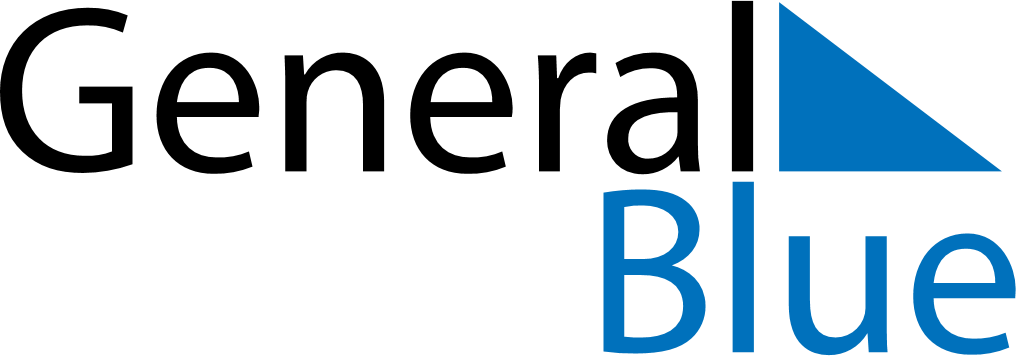 2018 – Q1   2018 – Q1   2018 – Q1   2018 – Q1   2018 – Q1   2018 – Q1   JanuaryMondayTuesdayTuesdayWednesdayThursdayFridaySaturdaySundayJanuary12234567January8991011121314January1516161718192021January2223232425262728January29303031JanuaryFebruaryMondayTuesdayTuesdayWednesdayThursdayFridaySaturdaySundayFebruary1234February5667891011February1213131415161718February1920202122232425February26272728FebruaryMarchMondayTuesdayTuesdayWednesdayThursdayFridaySaturdaySundayMarch1234March5667891011March1213131415161718March1920202122232425March26272728293031March